2. novembra 2019 o 13,30 hod.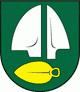 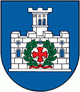 SILADICE – LEOPOLDOVVážení športoví priatelia,dovoľte mi, aby som vás v mene výboru Telovýchovnej jednoty Družstevník Siladice pozval na posledný „hodový“ majstrovský futbalový zápas MEVASPORT Oblastných majstrovstiev na domácom trávniku v jesennej časti ročníka 2019/2020.Naši hráči privítajú na svojom trávniku hráčov, funkcionárov a fanúšikov MTK Leopoldov.V minulom kole naši futbalisti prehrali na súperovom ihrisku s OŠK Križovany 1:6, keď za naše mužstvo sa presadil iba  Martin Laurinec. Mužstvo z Leopoldova  hralo na domácom ihrisku s Cíferom a prehrali 1:3. Naše mužstvo je na 14. mieste so ziskom 8 bodov, náš súper je na mieste 9. so ziskom 14 bodov.Dorastenci odohrajú svoj zápas 3. novembra 2019 o 10,30 hod. s OŠK Trenčianske Stankovce na domácom  ihrisku. Žiaci, pod hlavičkou Šúrovce, odohrajú svoj zápas 3. novembra  2019 o 14,00 hod. na domácom ihrisku s OŠK Zavar.Naši muži nastúpia pravdepodobne v tejto zostave :Fančo S.,  Fančo I., Rau, Trnovec, Kocian J., Horváth A., Sekereš O., Obuch, Laurinec, Mesároš, Kocian V. Na striedanie sú pripravení Gábor , Fančovič, Kupec, Jakubec a Sekereš J. Vedúcim mužstva je Daniel Rau, trénerom mužstva je Denis Bališ.Zápas povedie ako hlavný rozhodca pán KalčíkNa čiarach mu asistujú pán Puchenreiter a pán Záhorák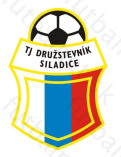 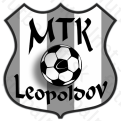 6. LIGA – VÝSLEDKY 12. KOLO:Križovany – Siladice 6:1Leopoldov – Cífer 1:3Bučany – Krakovany 3:0Zeleneč – Pečeňady 2:4Zavar – Majcichov 2:0  Drahovce – Pavlice 3:1B.Kostol – Červeník 2:26. LIGA – 13. KOLO:Cífer – BučanySiladice - LeopoldovČerveník - KrižovanyPavlice – Biely KostolMajcichov - DrahovcePečeňady - ZavarKrakovany - Zeleneč TABUĽKA 6. LIGA:1OŠK Zavar1281338:16252ŠK Slávia Zeleneč1180332:17243ŠK 20111264229:20224FK Biely Kostol1263325:17215FK Krakovany1262428:23206ŠK Cífer 19291261525:25197TJ Slovan Červeník1253432:25188OZ TJ Družstevník Pavlice1251627:29169MTK Leopoldov1242614:241410OŠK Križovany nad Dudváhom1241718:281311OFK Bučany1241718:311312OFK - Drahovce1125416:191113OFK Majcichov1232711:231114TJ Družstevník Siladice1222823:398